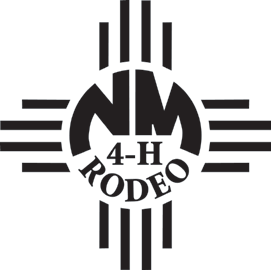 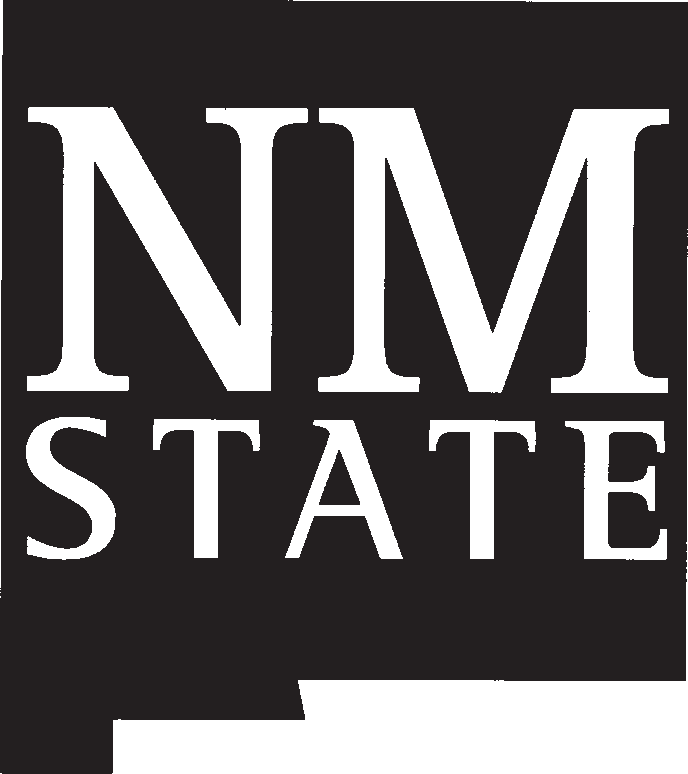 300.R-3 (R-2021)APPLICATION TO PRODUCE A NEW MEXICO 4-H SANCTIONED RODEOName of County or Club		Location of Rodeo (Town) 	All sanctioned shows must have all events, unless no entries.Application must be submitted to NM 4-H rodeo Board by March 15 of the current year days prior to rodeo.A deposit of $100 per rodeo must accompany this application.Upon receipt of rodeo books by the State Rodeo Secretary, within four (4) days following completion of rodeo, the deposit will be refunded to the sponsoring organization. Payback will be within seven (7) days following the final performance after the State Rodeo Secretary has audited the books.A $25 timer fee will be charged per rodeo, if the state timer is used. Send timer fee with deposit.Personal checks: In the event that the local committee decides to take personal checks, the following will apply:There will be a $25.00 charge assessed and collected by the local committee for a check that doesn’t clear.The contestant will be ineligible to compete until all charges are settled.If the charges are not taken care of by the end of the rodeo, the contestant’s name will be sent to the State 4-H Office and their name will be removed from the eligible list until all charges are paid. When the charges are paid, the competitor will be added to the eligible list, but noted that they are on a Money Order or Cashier’s Check only basis for the rest of the year.Application must be approved by two or more directors.Send two signed applications to the State 4-H Office after approval of directors. State 4-H OfficeNew Mexico State University PO Box 30003 MSC 3AELas Cruces, NM 88003NMSU Cooperative Extension is an affirmative action equal opportunity employer and educator. New MexicoState University and the U.S. Department of Agriculture cooperating.Enclose a copy of the Rodeo Entry Form with this application. Be sure all stock charges and fees are indicated on the Rodeo Entry Form.Send copy of contestant’s points no later than four (4) days after rodeo to the State 4-H Rodeo Secretary.You must charge a $13.00 fee per contestant and send same to the State 4-H Rodeo Secretary. ($8.00 for use at State Finals; $2.00 for stamps, envelopes, paper, mailing fees; $2.00 for secretarial fees; and$1.00 for Rodeo Scholarships.)Directors will not sanction a rodeo that requires contestants to purchase or sell raffle tickets.NOTE: Please address each of the following items or application will be returned.Date of rodeo 	Entry deadline 	Draw out deadline 	Number of events contestant can enter ______ or unlimited.  Club/Committee cannot limit this number if application is received after February 1st.Rules Committee (minimum of four (4) members and state director) 		Stock charges (if known) must be adhered to 	 (Call State 4-H Rodeo Secretary within 60 days with charges.)Location and types of facilities 		Covered stalls 	Stall facilities and charges 	a. Name, address, and phone number of local rodeo secretary 	b. Mailing address for entries 	c. Call back number: will mail back entry information – email if have emailEmergency equipment company:Name 		Phone Number 	Local Committee agrees to allow the state board to display advertising to promote State Finals Corporate Sponsors	Yes	NoApplicant’s Signature 		Date		Applicant’s Address 	Applicant’s Phone Number 	 County Agent’s Signature 	Approved by:DirectorApproved by: 		 DirectorApproved by: 		 State Rodeo Committee ChairpersonDate		 Date	 	Date		Date 	The State Board Director’s duty, while attending the rodeo, is to make sure the results and standings are postedfrom the previous rodeo and to display corporate advertising for finals.